ОТЧЕТ о результатах самообследованиямуниципального бюджетного общеобразовательного учреждения средней общеобразовательной школы № 41 имени М.Ю. Лермонтова города Липецказа 2021 год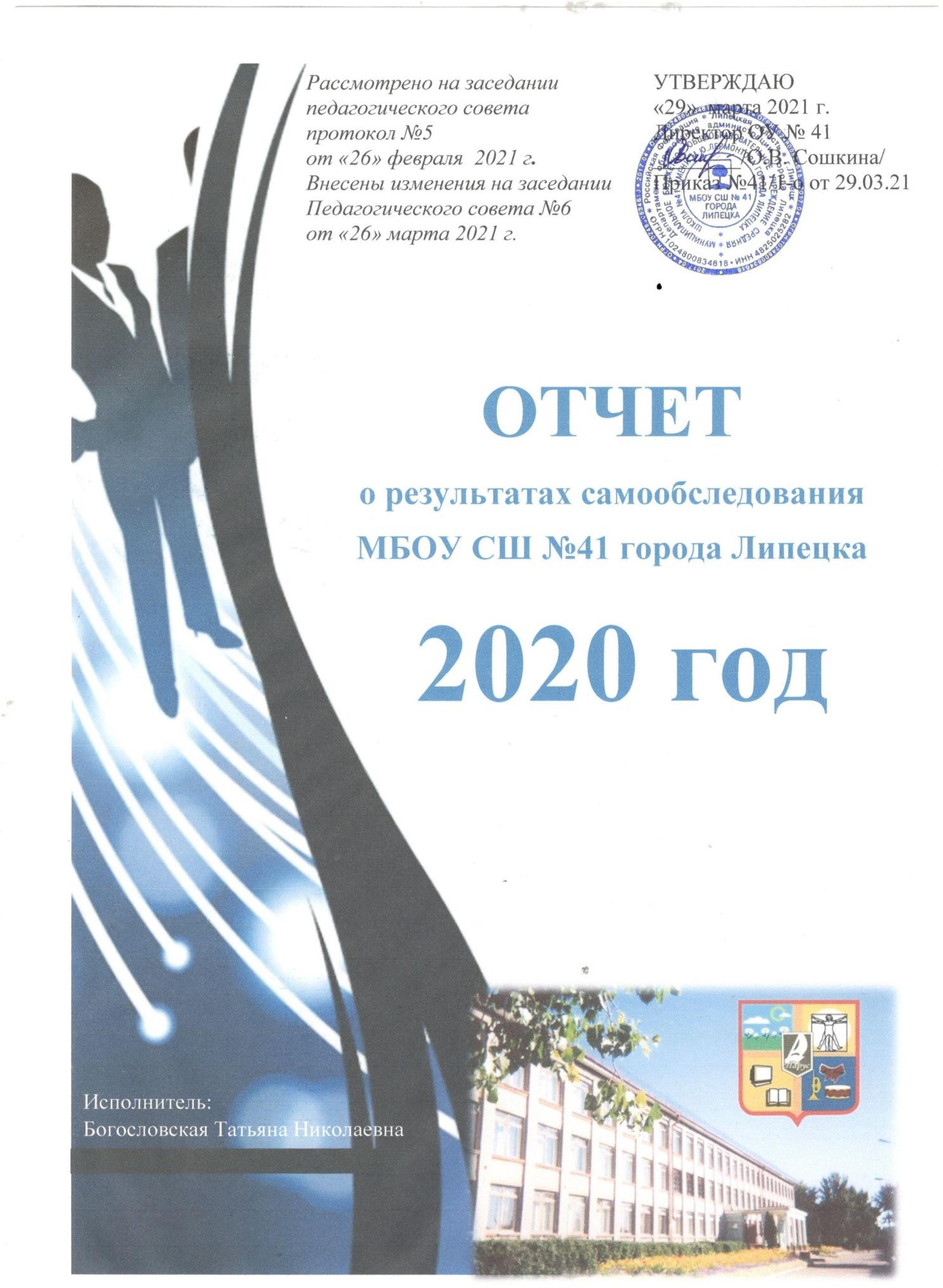 СодержаниеОбщие вопросыСамообследование МБОУ СШ № 41 имени М.Ю. Лермонтова города Липецка (далее МБОУ СШ №41 г. Липецка, школа) проводилось в соответствии с Федеральным законом от 29.12.2012 № 273-ФЗ «Об образовании в Российской Федерации», приказом Министерства образования и науки Российской Федерации от 14.06.2013 № 462 «Об утверждении Порядка проведении самообследования образовательной организации», приказом Министерства образования и науки Российской Федерации от 10.06.2013 № № 1324 «Об утверждении показателей деятельности образовательной организации, подлежащей самообследованию». Цель проведения – обеспечение доступности и открытости информации о состоянии и развитии системы образования школы, результатах работы за 2021 год.  Самообследование содержит качественную и количественную информацию об эффективности использования ресурсов системы образования, внедрении инновационных технологий и совершенствовании системы управления, доступности и качестве предоставляемых услуг, подготовлено с использованием ежегодной статистической отчетности, показателей мониторинга социально-экономического развития и оценки эффективности деятельности школы, результатов социологических исследований и опросов         потребителей. Большинство индикаторов и показателей представлены в динамике за пять лет, приведены сравнительные характеристики.1.1. Общая характеристика образовательной организацииМБОУ СШ №41 города Липецка построена в 1965 году, расположена в районе поселка «Свободный Сокол».За годы функционирования школы в ней сложился стабильный, высококвалифицированный, творчески работающий педагогический коллектив. По типовому проекту ее предельная наполняемость составляет 610 учащихся, но обучается 1144. За отчетный период число обучающихся выросло на 1,3%. В 2017 году образовательное учреждение прошло процедуру        лицензирования, проведенную на осуществление образовательной деятельности по образовательным программам начального общего, основного общего и среднего общего образования, программам дополнительного образования детей и взрослых. 1.2. Организационно-правовое обеспечениеПолное наименование учреждения: Муниципальное бюджетное общеобразовательное учреждение средняя общеобразовательная школа № 41 имени М.Ю. Лермонтова города ЛипецкаСокращенное наименование: МБОУ СШ № 41 города ЛипецкаУчредитель: департамент образования администрации города ЛипецкаОрганизационно-правовая форма: муниципальное бюджетное учреждениеТип: общеобразовательное учреждение Открытие школы: 01.09.1965Место нахождения: 398025, Россия, г. Липецк, ул. Арсеньева, д.38аРеализуемые образовательные программы в 2020-2021, 2021-2022 учебных годах: образовательная программа начального общего образования (ФГОС НОО), образовательная программа основного общего образования (ФГОС ООО), образовательная программа среднего общего образования (ФГОС СОО)Телефон: +7 (4742) 480407Факс: +7 (4742) 480407e-mail: sc41lipetsk@mail.ruСайт: https://sc41.ruФИО руководителя: Сошкина Оксана ВалентиновнаОГРН: 1024800834618ИНН: 4825025282Устав (утвержден приказом председателя департамента образования администрации города Липецка № 1509 от 03.12.2015 г.) с изменениями и дополнениямиЛицензия на право ведения образовательной деятельности серия 48П01 № 0002815, регистрационный номер 1577, выдана «25» апреля 2017 г. Управлением образования и науки Липецкой области. Срок действия лицензии – бессрочно. Свидетельство об аккредитации организации № 262 выдано «30» мая 2017 г. Управлением образования и науки Липецкой области. Серия 48А01 № 0000534, срок действия свидетельства с «29» апреля 2017 года до «29» апреля 2023 года.Вывод:в 2021 году для организационно-правового обеспечения образовательной деятельности МБОУ СШ № 41 имени М.Ю. Лермонтова города Липецка располагала основным комплектом учредительной, нормативно-правовой и организационно- распорядительной документации (разработаны и утверждены в соответствии с действующим законодательством локальные нормативные акты);порядок организации и ведение делопроизводства осуществляются в соответствии с утвержденной номенклатурой дел; деятельность школы в течение учебного года осуществляется в     соответствии с планом работы школы, а также с планом ВСОКО, которые соответствуют предъявляемым требованиям; лицензионные требования и нормативы соблюдаются;правила приема, отчисления и выпуска обучающихся соответствуют действующему законодательству.Структура управления деятельностью образовательной организацииУправление образовательной организацией обеспечивается в соответствии с Федеральным законом от 29.12.2012 № 273-ФЗ «Об образовании в Российской Федерации» и          Уставом школы на принципах демократичности, открытости, приоритета общечеловеческих ценностей, охраны жизни и здоровья всех субъектов образовательной деятельности, свободного и гармоничного развития личности. Потребности в развитии организации определяют соответствующие изменения в содержании управленческой деятельности.Управление школой осуществляется на основе сочетания принципов единоначалия и коллегиальности.Основной задачей системы управления школой является совершенствование механизма управления, способного обеспечивать ее эффективное развитие. В основе реализации данной задачи лежит педагогический менеджмент (комплекс принципов, методов, организационных форм и технологических приемов управления образовательным процессом, направленных на повышение его эффективности).Единоличным исполнительным органом школы является директор, который осуществляет текущее руководство деятельностью школы в соответствии с должностной инструкцией директора муниципального общеобразовательного учреждения. В школе сформированы коллегиальные органы управления, к которым относятся Общее собрание, Управляющий совет, Педагогический совет. Общее собрание работников школы рассмотрело 	вопрос о выдвижении кандидатур на награждение Почетными грамотами управления образования и науки Липецкой области, Министерства просвещения Российской Федерации, определило состав комиссии по распределению выплат стимулирующего характера педагогическим работникам МБОУ СШ №41 города Липецка (протокол от 28.08.2021 №1).Управляющий совет работал в соответствии с наделенными полномочиями. Ключевыми действиями за отчетный период стали: организация и проведение общественных слушаний по теме «Формируем ООП (ФГОС СОО)»; оформление рекреаций школы по теме «Мы встречаем Новый год». В сентябре 2021 года были проведены выборы членов Управляющего совета очередного созыва (председатель Давыдов А.А.), в соответствии с планом работы Управляющего совета обозначены ключевые действия в рамках реализации программы развития школы «От успеха в школе к успеху в жизни». Педагогический совет работал в соответствии с планом. Были подготовлены и проведены заседания педсоветов по следующим темам:С целью реализации воспитательных задач, решения школьных проблем и учета мнения обучающихся МБОУ СШ №41 города Липецка, осуществляется взаимодействие органов учительского и ученического самоуправления. Главным органом ученического самоуправления является Совет учащихся - инициатор и организатор многих внеклассных и внешкольных мероприятий, функционирует школьная служба примирения. В целях учета мнения родителей (законных представителей) в школе действует родительское самоуправление в лице Совета родителей (законных представителей) несовершеннолетних обучающихся (далее – Совет родителей). Необходимо отметить активное взаимодействие Совета родителей с администрацией школы. В 2021 году родительская общественность активно принимала активное участие в городских широкомасштабных акциях и стала победителем VI фестиваля родительских инициатив. Был представлен проект «От успеха в школе к успеху в жизни». Цели проекта: - создание условий для формирования осознанного выбора профессии в соответствии со своими способностями, психофизическими данными и потребностями общества;- формирование у школьников знаний об организации производства страны, современном оборудовании, о путях профессиональной подготовки;- развитие интереса к будущей профессии, формирование у учащихся положительной мотивации к трудовой деятельности и внутренней готовности к осознанному и самостоятельному выбору жизненного и профессионального пути;- организация и проведение различных мероприятий по профессиональной ориентации школьников. Вывод: самообследованием установлено, что система управления МБОУ СШ №41 города Липецка обеспечивает выполнение действующего законодательства в области образования, собственных уставных положений и направлена на эффективное развитие образовательной организации. Одна из причин успеха школы - интеграция усилий всех участников образовательных отношений.Право владения, материально-техническая база образовательной организации Форма владения зданиями и помещениями: оперативное управление Общая площадь используемых зданий и помещений: 4734,5 м2.Учебная площадь: 1965,5 м2.Учебная площадь на одного обучающегося: 3,72 м2.Школа располагает материально - технической базой, обеспечивающей организацию и проведение всех видов деятельности обучающихся. Материально - техническая база соответствует действующим санитарным и противопожарным правилам и нормам, а также техническим и финансовыми нормативам, установленным для ее обслуживания. При реализации основных образовательных программ предусматриваются специально организованные места, постоянно доступные учащимся и предназначенные для общения, проектной и исследовательской деятельности, творческой деятельности, индивидуальной и групповой работы, демонстрации своих достижений. Для организации всех видов деятельности обучающихся в рамках реализуемых образовательных программ класс (группа) имеет доступ  по расписанию в следующие помещения (число которых оборудуется в соответствии с расчетным контингентом и учебным планом ОУ): - кабинет искусства, обеспеченный оборудованием для проведения уроков музыки и изобразительного искусства, включающим индивидуальную музыкальную цифровую клавиатуру- синтезатор, средства аудио- фиксации; - библиотеку, с обеспечением возможности работы на стационарных компьютерах библиотеки или использования переносных компьютеров, медиатекой, средствами сканирования и распознавания текстов и выходом в сеть Интернет; - кабинет домоводства, обеспечивающий реализации образовательных программ курса «Технология» для девочек; - спортивный комплекс (2 спортивных зала, спортивная   площадка); - актовый зал, совмещенный со столовой.Учебные помещения оснащены интерактивным оборудованием. Материально-техническое оснащение образовательной деятельности обеспечивает возможность: - реализации индивидуальных учебных планов обучающихся, осуществления их самостоятельной образовательной деятельности; - включения обучающихся в проектную и учебно-исследовательскую деятельность, проведения естественнонаучных экспериментов с использованием учебного лабораторного (в том числе цифрового) оборудования, вещественных и виртуально- наглядных моделей и коллекций основных математических и естественнонаучных объектов и явлений, цифрового (электронного) и традиционного измерений; - создания материальных объектов, в том числе произведений искусства; обработки материалов и информации с использованием технологических инструментов и оборудования; проектирования и конструирования, в том числе моделей с цифровым управлением и обратной связью, художественно-оформительских и издательских проектов; - наблюдений, наглядного представления и анализа данных; - использования цифровых планов и карт, спутниковых                            изображений;- физического развития, участия в физкультурных мероприятиях, тренировках, спортивных соревнованиях и играх; - занятий музыкой с использованием традиционных народных и современных музыкальных инструментов, а также возможностей компьютерных технологий; - занятий по изучению правил дорожного движения с использованием игр, оборудования, а также компьютерных технологий; - планирования учебной деятельности, фиксации ее динамики, промежуточных и итоговых результатов; - размещения продуктов познавательной, учебно- исследовательской и проектной деятельности учащихся в информационно-образовательной среде; - проведения массовых мероприятий, организации досуга и общения учащихся;   - организации качественного горячего питания, медицинского обслуживания и отдыха учащихся. Наличие автоматической пожарной сигнализации – да.Наличие средств пожаротушения – да.Наличие тревожной кнопки – да.Вывод: в школе созданы условия для обеспечения качественного образования и, как следствие, качества детства и полноценного развития личности каждого ученика, в том числе обучающихся с ОВЗ. Однако, сохраняется несоответствие отдельных элементов материально-технической базы школы современным требованиям. Планируется продолжить работу по замене устаревшего оборудования, обеспечению учебных классов комплектами мультимедийного оборудования.Анализ контингента обучающихсяОбучающиеся школы в основном - жители района «Свободный Сокол» (95%). Прием обучающихся осуществляется по заявительному принципу преимущественно из микрорайона расположения школы. Из близлежащих дошкольных образовательных учреждений в первые классы школы в последние годы поступают примерно 90% первоклассников. Главной причиной перехода учащихся в другие организации, осуществляющие образовательную деятельность, является перемена места жительства. Однако становится всё заметнее          следующая тенденция: несмотря на перемену места жительства, учащиеся (особенно на уровне среднего общего образования) продолжают обучение в МБОУ СШ №41 города Липецка. Это свидетельство востребованности образовательного учреждения, доверия к его коллективу. На протяжении последних лет общая численность учащихся МБОУ СШ № 41 города Липецка растёт в связи с застройкой нового микрорайона «Бородинский» и дачных участков.По типовому проекту ее предельная наполняемость школы составляет 610 учащихся, но обучается 1144. За отчетный период число обучающихся выросло на 1,3%. Численность обучающихся, осваивающих ООП по уровням общего образования.Вывод: Общая           численность обучающихся МБОУ СШ № 41 города Липецка возрастает в связи с застройкой нового микрорайона «Бородинский» и дачных участков. В 2021 году анализ итогов социальной диагностики микросоциума школы показывает, что он характеризуется наличием многодетных и неблагополучных семей. Данные обследования уровня личностного развития детей, поступающих в школу, подтверждают данные социальной диагностики.Содержание образовательной деятельностиОбразовательная деятельность школы осуществляется в соответствии с программой развития «От успеха в школе к успеху в жизни». Стратегическая цель программы: обеспечение качественного образования, индивидуализации, ориентации на практические навыки и фундаментальные умения, расширения сферы дополнительного образования для повышения социальных шансов каждого обучающегося независимо от стартовых возможностей и социального контекста. 2.1. Образовательная программа. Концепция развития образовательной организации В 2021 году продолжилась работа по реализации федеральных государственных образовательных стандартов начального общего образования (ФГОС НОО), основного общего образования (ФГОС ООО) и среднего общего образования (ФГОС СОО). Численность обучающихся по ФГОС составила 100% от общей численности учащихся.Обучение обучающихся осуществляется по следующим основным образовательным программам: основная общеобразовательная программа начального общего образования МБОУ СШ №41 (ООП НОО), основная общеобразовательная программа основного общего образования МБОУ СШ №41 (ООП ООО), основная общеобразовательная программа среднего общего образования МБОУ СШ №41 (ООП СОО). Кроме того, в МБОУ СШ №41 в 2021 году реализовались адаптированные основные образовательные программы для учащихся с легкой степенью умственной отсталости и адаптированная основная образовательная программа для учащихся с задержкой психического развития. МБОУ СШ №41 г. Липецка – это учреждение, ориентированное на обучение, воспитание и развитие всех и каждого с учетом индивидуальных способностей, образовательных потребностей и возможностей с целью формирования личности, обладающей прочными базовыми знаниями, общей культурой, здоровой, социально адаптированной.Принципы образовательной политики МБОУ СШ №41: - демократизация (сотрудничество) педагогов и учеников, обучающихся друг с другом, педагогов и родителей (законных представителей) несовершеннолетних обучающихся; - гуманизация (личностно-ориентированная педагогика, направленная на удовлетворение образовательных потребностей обучающихся, их родителей, на выявление и развитие способностей каждого ученика, и одновременно обеспечивающая базовый стандарт образования); - дифференциация (учет) учебных, интеллектуальных и психологических особенностей учеников; - индивидуализация	(разработка	 индивидуальной образовательной программы для каждого школьника в перспективе);- оптимизация процесса реального развития детей через                      интеграцию общего и дополнительного образования.Основной целью образовательной политики школы является создание современной модели образовательной организации, обеспечивающей владение обучающимися личностными компетенциями для осознанного профессионального самоопределения, обеспечивающей повышение доступности качественного образования в соответствии с требованиями инновационного развития экономики, современными потребностями общества и каждого гражданина.2.2. Учебный план. Принципы составления учебного планаВ учебных планах основных образовательных программ кроме обязательной части для реализации вариативных образовательных возможностей школьного образования включены часы в части, формируемой участниками образовательных отношений. Основой распределения вариативных часов учебной нагрузки является приоритет формирования универсальных и предметных способов действий, базовой системы знаний, обеспечивающих возможность продолжения образования, формирование спектра индивидуальных образовательных возможностей для учащихся с учетом запроса участников образовательного процесса.  В 2021 году в школе сформированы два десятых класса с четырьмя профилями обучения: естественнонаучным, технологическим, социально-экономическим и гуманитарным профилями. 11А класс – с тремя профилями обучения: технологическим, социально-экономическим и гуманитарными профилями. В качестве профильных предметов изучаются: в 11А классе (технологический профиль): «Математика», «Информатика», «Физика», (гуманитарный профиль): «Иностранный язык», «История», «Право», ( социально-экономический профиль): «Математика», «География», «Экономика»; в 10А классе в группе естественнонаучного профиля организовано углубленное изучение «Математики» в объёме 7 ч, «Химии» 3ч, «Биологии» 4 ч, в группе технологического профиля – «Математики» 7ч, «информатики» 3 ч, «Физики» 5 ч, в группе социально-экономического профиля – «Математика» 7 ч, «География» 3 ч, «Экономика» 2 ч; в 10Б классе в группе гуманитарного профиля организовано углубленное изучение «Иностранного языка (английский)» в объёме 5ч, «Истории» 4 ч, «Права» 3 ч. С целью расширения знаний учащихся по определенным предметам, подготовки учащихся к успешной сдаче ГИА в школе реализуются следующие программы элективных курсов: «Избранные вопросы математики», «Подготовка к ЕГЭ. Написание сочинений по русскому языку».В условиях реализации ФГОС для обучающихся организована внеурочная деятельность в соответствии с Планами внеурочной деятельности основных образовательных программ. Часы, отводимые на внеурочную деятельность, используются по желанию обучающихся и в формах, отличных от урочной системы обучения.С целью удовлетворения потребности в получении бесплатного и качественного образования всех категорий детей, опираясь на законодательство РФ, регламентирующее предоставление возможности обучаться индивидуально на дому детям, которые по состоянию здоровья временно или постоянно не могут посещать образовательное учреждение, в школе организовано индивидуальное обучение на дому. На период декабря 2021 года в школе на надомном           обучении по медицинским показателям находились 13 обучающихся.Выводы: самообследованием установлено, что школа обеспечивает преемственность образовательных программ в соответствии с Законом «Об образовании в Российской Федерации»;учебный план школы сформирован в соответствии с нормативными документами, с учетом образовательной программы, обеспечивающей достижение обучающимися результатов освоения основных общеобразовательных программ, установленных федеральными государственными образовательными стандартами. В нем сочетается обеспечение фундаментальной общеобразовательной подготовки на всех уровнях образования с учетом индивидуальных образовательных потребностей обучающихся;структура и содержание рабочих программ учебных предметов соответствовали требованиям ФГОС, содержанию примерных программ по учебным предметам;содержание образовательной деятельности в МБОУ СШ №41 города Липецка предоставляет возможность обучающимся получения стандарта образования, позволяющего достигнуть целей образовательных программ школы, удовлетворить потребности участников образовательных отношений. 3. Кадровый состав образовательной организации ВЫВОД: в 2021 году школа укомплектована педагогическими работниками для реализации основных образовательных программ. Для реализации адаптированных образовательных программ создан база данных специалистов (дефектолог, сурдолог и т.д.) с целью их привлечения по заключениям ПМПК или запросам родителей. В образовательном учреждении ведется систематическая работа по повышению квалификации и аттестации педагогических работников, а также обучению в рамках муниципальных, региональных и всероссийских семинаров, вебинаров и конференций.     4.Анализ качества обучения учащихся:На повышение качества образования в соответствии с меняющимися запросами участников образовательных отношений и перспективными задачами российского общества и экономики нацелена и программа развития нашей школы «От успеха в школе к успеху в жизни». 4.1. Динамика качества обученности обучающихся и анализ результатов обучения за 2020-2021 учебный год Результатыучебных достижений обучающихся 2-4 классовАнализ итогов успеваемости обучающихся 2-4-ых классов показал: что уровень успеваемости обучающихся составил 97 %, уровень качества – 67%, что ниже на 7 %, чем по результатам учебного года 2019-2020.Результатыучебных достижений обучающихся 5-9 классовАнализ итогов успеваемости обучающихся 5-9-ых классов показал: что уровень успеваемости обучающихся составил 93%, уровень качества – 30%, что ниже на 8 %, чем по результатам учебного года 2019-2020.Результатыучебных достижений обучающихся 10-11 классов              Анализ итогов успеваемости обучающихся 10-11-ых классов показал, что уровень успеваемости обучающихся 10-11-ых классов составил 100%; процент качества знаний – 42%, что на 16 % больше по результатам 2019-2020 учебного года.Вывод: Уровень успеваемости по школе в 2020-2021 учебном году в сравнении с 2018-2019 учебным годом вырос на 1,8%, процент качества – на 6,4%. Показателей такого уровня позволила достичь сложившаяся в МБОУ СШ № 41 города Липецка система профилактической работы по предупреждению пропусков учебных занятий, неуспеваемости, психологического сопровождения индивидуальной работы с обучающимися, испытывающими трудности в обучении. С целью предупреждения пробелов в знаниях обучающихся корректируются рабочие программы. На заседаниях межпредметных кафедр рассматриваются вопросы: «Как предупредить неуспеваемость», «Пути формирования у обучающихся учебной мотивации», «Средства и методы педагогической поддержки обучающихся на уроках». 4.2. Результаты государственной итоговой аттестацииПри подготовке и проведении государственной итоговой аттестации выпускников 9-х, 11-х классов школа руководствовалась:Федеральным законом «Об образовании в Российской Федерации» от 29.12.2012 № 273-ФЗ,Порядком проведения ГИА по образовательным программам основного общего образования (приказ Минпросвещения России и Рособрнадзора № 189/1513 от 07.11.2018), Порядком проведения ГИА по образовательным программам среднего общего образования  (приказ Минпросвещения России и Рособрнадзора № 190/1512 от 07.11.2018);нормативными документами Департамента образования города Липецка;- планом работы МБОУ СШ №41 по подготовке и проведению государственной итоговой аттестации в 2020-2021 учебном году.Обучающиеся, родители, педагогический коллектив были ознакомлены с нормативно-правовой базой, порядком проведения экзаменов в форме единого государственного экзамена (ЕГЭ) и основного государственного экзамена (ОГЭ) на инструктивно-методических совещаниях, родительских собраниях, индивидуальных консультациях.	В школе была создана информационная среда по подготовке и проведению ГИА, оформлены стенды для родителей и обучающихся «ЕГЭ-2021», «ОГЭ-2021» в предметных кабинетах и в холлах школьных отделений. На сайте образовательного учреждения функционировал раздел «Государственная итоговая аттестация», «горячая» интернет-линия по вопросам государственной итоговой аттестации.Проводились систематические инструктажи выпускников по следующим направлениям:информационная готовность;предметная готовность (качество подготовки по предметам, умения работать с КИМами, демоверсиями);психологическая готовность (внутренняя настроенность на экзамены, ориентированность на целесообразные действия, использование возможностей личности для успешных действий в ситуации сдачи экзамена).	В течение учебного года осуществлялось консультирование учащихся (индивидуальное и групповое) по предметам, выносимым на государственную итоговую аттестацию. Учителями - предметниками регулярно проводился анализ ошибок, допущенных обучающимися, реализовались планы ликвидации пробелов в знаниях, выявленных на диагностических работах в форме ЕГЭ и ОГЭ, оперативно корректировалось календарно-тематическое планирование рабочих программ учителей.	Регулярно классными руководителями выпускных классов велась работа с родителями: информирование о результатах диагностических работ, контрольных работ, административных работ, срезов, пробных ЕГЭ и ОГЭ и путях решения выявленных проблем.	Мониторинговая деятельность проводилась по нескольким направлениям:1.	Мониторинг уровня качества обученности обучающихся выпускных классов осуществлялся посредством проведения и последующего анализа контрольных работ, контрольных срезов, тестовых заданий различного уровня, пробного тестирования. Результаты данных работ описаны в протоколах работ, обсуждены на производственных совещаниях. Эти данные использовались педагогами для прогнозирования дальнейших действий по улучшению качества преподавания.2.	Мониторинг качества преподавания предметов учебного плана осуществлялся в рамках внутришкольного контроля путем посещения уроков, проведения административных тематических проверок. По итогам проводились собеседования с учителями, давались конкретные рекомендации по использованию эффективных методик и технологий преподавания в выпускных классах, направленных на повышение уровня знаний, умений и навыков обучающихся.3.	Контроль выполнения программного материала по предметам учебного плана, в том числе практической части рабочих программ учителей.Итоговая аттестация в 9-ых классах проводилась в формах основного государственного экзамена (ОГЭ) или государственного выпускного экзамена (ГВЭ) только по двум обязательным предметам: русскому языку и математике. Участники с ОВЗ, дети-инвалиды и инвалиды могли, по желанию, пройти итоговую аттестацию только по одному из этих предметов на свой выбор. Итоговая аттестация в 11-ых классах проводилась в форме ГВЭ для лиц, не планирующих поступление в вузы, по двум обязательным предметам: русскому языку и математике. Участникам, планирующим поступление в вуз, для аттестата достаточно получить положительный результат на ЕГЭ по русскому языку. Участники с ОВЗ, инвалиды и дети-инвалиды могли пройти итоговую аттестацию по одному предмету, русскому языку, в форме ЕГЭ или ГВЭ по своему выбору. В	текущем учебном году выпускниками на уровне среднего общего образования были востребованы все предметы учебного плана, выносимые на государственную итоговую аттестацию, кроме литературы.В итоговой аттестации 9-х классов приняли участие 102 обучающихся, что составило 97,1% от всех выпускников (в 2020 – 94%) и 44 обучающихся 11-ых классов, что составляет 100% от всех выпускников.К какому же анализу результатов ГИА мы пришли:Анализ результатов итоговой аттестации за курс основной школы (9 класс)Выводы:школа обеспечила выполнение «Закона об образовании в Российской Федерации” от 29 декабря 2012 года № 273-ФЗ в части исполнения государственной политики в сфере образования, защиты прав участников образовательного процесса при организации и проведении государственной итоговой аттестации; качество знаний учащихся 9-х классов соответствует государственным образовательным стандартам;подготовка к государственно итоговой аттестации за курс основного общего образования со стороны учителей-предметников и администрации   осуществляется на достаточно хорошем уровне, созданы все условия для подготовки учащихся к ГИА. 97% учащихся 9-х классов успешно завершили обучение и получили аттестаты.Анализ результатов итоговой аттестации учащихся 11 - х классов в 2020- 2021 учебном годуВ 2021 году произошли изменения в нормативной правовой базе, регулирующей проведение государственной итоговой аттестации выпускников. Например, выпускники, не планирующие поступление в вуз, сдавали экзамены в форме государственного выпускного экзамена по русскому языку и математике, положительные результаты которых являлись основанием для выдачи аттестата о среднем общем образовании. Из 44 выпускников 44 успешно прошли испытания. Те выпускники, которые планировали поступление в вуз, сдавали экзамены в форме ЕГЭ. Для данной категории обязательным являлся ЕГЭ по русскому языку. Особенностью 2021 года является проведение ЕГЭ по учебному предмету «Информатика и ИКТ» в компьютерной форме (далее – К-ЕГЭ).  Таким образом, ЕГЭ по русскому языку сдавали 100% выпускников, по математике - 50%. Из предметов по выбору наибольшей популярностью пользовались такие предметы как обществознание (32% выпускников), биология (23 % выпускников), химия (23% выпускников), физика (25% выпускников).Русский   язык (средний бал)Государственная итоговая аттестация по математике в 2021 году проходила только на профильном уровне.Математика (средний бал)Результаты экзамена по предметам по выборуВыводы:школа обеспечила выполнение Федерального закона «Об образовании в Российской Федерации» от 29.12.2012 № 273-ФЗ, Порядка проведения ГИА по образовательным программам среднего общего образования (приказ Минпросвещения России и Рособрнадзора № 190/1512 от 07.11.2018);подготовка к государственной итоговой аттестации ведется по различным направлениям:использование различных возможностей учебного плана,изучение нормативной базы,проведение репетиционных тестирований по обязательным предметам в соответствии со спецификацией;- нормативные документы оформлены в срок, для учителей и учащихся были оформлены информационные стенды;- выпускники 11-х классов: показали удовлетворительный уровень подготовки (100 % выпускников успешно сдали экзамены по обязательным предметам);удовлетворительное знание программного материала;умение правильно работать с практическими заданиями.4.3. Результаты внешней экспертизыВ основу анализа достижения обучающимися планируемых результатов освоения основных образовательных программ, реализуемых в МБОУ СШ №41 города Липецка положено соответствие/несоответствие результатов промежуточной аттестации обучающихся с результатами внешних мониторингов (ВПР)4-е классыКоличественный состав участников ВПР-2021Анализ ВПР по русскому языку Успеваемость составила - 97,6 процента, качество – 71,2 процента.                                        Статистика по отметкам (гистограмма)Распределение первичных баллов.Максимальный балл, полученный обучающимися – 37, минимальный 8.Анализ ВПР по математике Качество знаний составило 78,86%.Статистика по отметкам (гистограмма)Анализ ВПР по окружающему мируКачество знаний составило 91%.Статистика по отметкам (гистограмма)Проверочные работы в 5-8 классах    Итоги ВПР по русскому языку:Итоги ВПР по математике:Итоги ВПР по английскому языку:Итоги ВПР по биологии:                                       Итоги ВПР по географии:Итоги ВПР по истории:Итоги ВПР по обществознанию:Итоги ВПР по физике:Итоги ВПР по химии:При подготовке общей аналитической справки по школе была обобщена аналитическая деятельность школьных межпредметных кафедр, которые провели более глубокий и детальный анализ результатов ВПР в разрезе предмета, класса, параллели, учителя, содержания КИМ ВПР. В результате аналитической деятельности были выявлены следующие проблемы: - низкий уровень сформированности познавательных УУД как по отдельным предметам, так и внутри одного или нескольких классов, а именно, выделение и извлечение необходимой информации в табличной и схематичной форме, установление причинно-следственных связей; - полное несоответствие итоговых отметок за год результатам ВПР до 15,4 %, особенно высокий % по следующим предметам: география, история, химия;          - низкий уровень учебной мотивации по всем предметам ВПР;           - не в полном объёме отработана процедура мониторинга оценивания предметных, метапредметных, личностных результатов обучающихся для реализации программ ФГОС ООО.после более глубокого анализа, бесед с учащимися, родителями и педагогами были выявлены следующие основные причины отклонений оценок промежуточной аттестации от результатов внешней оценки:психологическое состояние учащихся;болезненное состояние, вызванное различными заболеваниями (ОРВИ, головная боль и др.);невнимательность;спешка обучающихся;более серьезное отношение к ВПР, чем к текущей успеваемости в течение года обучающихся, повысивших свои результаты.Вывод: на основе аналитической деятельности были проработаны механизмы решения выявленных проблем и сформулированы задачи на 2022 год, необходимо обратить особое внимание на систему оценивания учебных достижений на уроках педагогами.Количество	призеров	и	победителей	школьного этапа Всероссийской олимпиады школьниковПобедителей муниципального этапа 2021 года – 1 призёр по литературе.ВЫВОД: итоговый уровень участия во Всероссийской олимпиады школьников вырос, количественный объём участия стабилен.5.Методическая и научно-исследовательская деятельностьМетодическая работа – одно из главных направлений работы школы, от которого зависит выработка стратегии и перспектива развития образовательного учреждения. Она является составной частью единой системы непрерывного образования педагогических кадров, системы повышения квалификации учителей, постоянной научно-теоретической и методической подготовки, совершенствования профессионального мастерства. В связи с необходимостью рационально и грамотно использовать новые методики, приемы и формы обучения, накапливающийся опыт по решению образовательных и воспитательных задач роль методической работы в современных условиях значительно возрастает.Цель методической системы: обеспечить профессиональную готовность педагогических работников к реализации ФГОС через создание системы непрерывного профессионального развития на уровне формального, неформального непрерывного образования.Методическая система только тогда эффективна, когда она обеспечивает развитие всех ее звеньев и участников образовательных отношений. В школе функционируют межпредметные кафедры, деятельность которых координируется и контролируется Методическим советом. В составе      межпредметных кафедр функционируют творческие группы педагогов.  Основная деятельность межпредметных кафедр, объединений направлена на повышение профессионального уровня и совершенствование педагогического мастерства педагога. Темы заседаний предметных кафедр актуальны, имеют практическую направленность, обеспечивают совершенствование педагогического мастерства педагога, тесно связаны с Программой развития, а также с реализуемыми проектами муниципальной и региональной систем образования. Принята и утверждена программа наставничества «Педагогический дуэт»В 2021 году был представлен опыт школы: 1. Совещание в ДО «О реализации проекта «Эффективная начальная школа» и его перспективах (школы- участники проекта 2020-2021 учебного года и планируемые участники)»12 марта 2021 года, Сошкина О.В., и.о. директора МБОУ СШ№41О реализации проекта «Эффективная начальная школа» в МБОУ СШ№ 41 города Липецка2. Репортаж о реализации проекта «Эффективная начальная школа» на канале «Россия 1», «Липецкое время»13 января 2021 года, Сошкина О.В., учитель экспериментального классаИз опыта работы ОУ по реализации проекта «Эффективная начальная школа».3. Радио «Липецк FM 90,7», 2 октября 2020 года Новиков Евгений Вячеславич, классный руководитель 6Б классаБыть классным руководителем здорово!4. Сессия стратегического планирования для управленческих команд ТОП-300 школ г. Москва, 22-24 апреля 2021 года:Сошкина Оксана Валентиновна, директор,Новиков Евгений Вячеславич, учитель математики.Целевая модель школы ПМО. Совместное проектирование.Учителя школы постоянно совершенствуют свое мастерство: учатся на курсах повышения квалификации, участвуют в семинарах, фестивалях педагогического мастерства и вебинарах городского, регионального и всероссийского уровня, посещают и проводят открытые уроки, публикуют свои материалы в научных сборниках и на интернет-сайтах.Вывод: важное значение в решении задач, стоящих перед педагогическим коллективом, имеет методическая деятельность учителей. Учителя школы постоянно совершенствуют свое мастерство: учатся на курсах повышения квалификации, участвуют в семинарах, фестивалях педагогического мастерства и вебинарах городского, регионального и всероссийского уровня, посещают и проводят открытые уроки, публикуют свои материалы в научных сборниках и на интернет-сайтах.6. Воспитательная система образовательного учрежденияВ школе создана воспитательная система на основе укрепления школьных традиций, внедрения музейной педагогики, развития клубной деятельности, интеграции основного и дополнительного образования. Воспитательная система направлена на развитие единого воспитательного пространства, главной ценностью которого является личность ребенка, его развитие, самореализация. Процесс воспитания в школе основывается на следующих принципах взаимодействия педагогов и школьников: - неукоснительное соблюдение законности и прав семьи и ребенка, соблюдения конфиденциальности информации о ребенке и семье, приоритета безопасности ребенка при нахождении в образовательной организации; - ориентир на создание в образовательной организации психологически комфортной среды для каждого ребенка и взрослого, без которой невозможно конструктивное взаимодействие школьников и педагогов; - реализация процесса воспитания главным образом через создание в школе детско-взрослых общностей, которые бы объединяли детей и педагогов яркими и содержательными событиями, общими позитивными эмоциями и доверительными отношениями друг к другу; - организация основных совместных дел школьников и педагогов как предмета совместной заботы и взрослых, и детей; - системность, целесообразность и избирательность воспитания как условия его эффективности. 	Основными традициями воспитания в школе являются следующие: - стержнем годового цикла воспитательной работы школы являются коллективные творческие дела, через которые осуществляется интеграция воспитательных усилий педагогов; - важной чертой каждого общешкольного дела и большинства используемых для воспитания других совместных дел педагогов и школьников является коллективная разработка, коллективное планирование, коллективное проведение и коллективный анализ их результатов;  - в школе создаются такие условия, при которых по мере взросления ребенка увеличивается и его роль в совместных делах (от пассивного наблюдателя до организатора); - в проведении общешкольных дел поощряется конструктивное межклассное и межвозрастное взаимодействие школьников, а также их социальная активность; - педагоги школы ориентированы на формирование коллективов в рамках школьных классов, кружков, секций и иных детских объединений, на установление в них доброжелательных и товарищеских взаимоотношений; - ключевой фигурой воспитания в школе является классный руководитель, реализующий по отношению к детям защитную, личностно развивающую, организационную, посредническую (в разрешении конфликтов) функции самоопределения в обществе.Воспитательная система «Именная школа» действует с 2008 года и развивается на основе музейной педагогики и клубной деятельности.  Сохранение школьных традиций и использование новых подходов к воспитанию в современных условиях – главная задача педагогического коллектива.Школьный коллектив активно включается в социокультурную среду, и сама школа, по-прежнему, – центр работы в микрорайоне. Действует музей лермонтовского клуба «Парус». Продолжая традиции музея, сегодняшнее поколение успешно ведет поисково-исследовательскую деятельность. Право на творчество учащиеся реализуется через внеурочную и внеклассную деятельность.В 2021 году утверждена программа воспитания на 2021-2025 годы. Программа включает в себя следующие модули: - инвариативные: «Классное руководство», «Школьный урок», «Курсы внеурочной деятельности», «Самоуправление», «Профориентация», «Работа с родителями», - вариативные: «Ключевые общешкольные дела», «Школьный музей», «Детские общественные объединения», «Школьные медиа», «Экскурсии, экспедиции, походы», «Организация предметно-эстетической среды», «Безопасность жизнедеятельности».Вывод: проводимая работа в 2021 году была направлена на совершенствование деятельности воспитательной системы школы, в 2022 году работа над реализацией задач программы будет продолжена.7.Результативность воспитательной системы образовательной организации7.1. Профилактическая работа по предупреждению асоциального поведения обучающихся В школе ведется систематическая работа по предупреждению асоциального поведения обучающихся. За период 2021 года проведены мероприятия в рамках Всероссийской акции «СТОП ВИЧ/СПИД», оперативно-профилактического мероприятия «С ненавистью и ксенофобией нам не по пути», правовой десант (встреча с работниками суда, прокуратуры, управления по контролю за оборотом наркотиков, ОП №5 КДН Правобережного района), профилактические недели:  Декада правовых знаний, Неделя Православной культуры,  реализовывался проект «Безопасные каникулы». Обучающиеся школы участвовали в городской профилактической программе «Соревнование классов здоровья». Кроме того, реализовывались программы «Ладья», «Ответственные родители», «Подросток и закон», велась совместная работа с ОП №5, Центром «Семья», ГУЗ «Липецкий областной Центр по профилактике и борьбе со СПИД и инфекционными заболеваниями», ГУЗ «Липецкий областной наркодиспансер». Было проведено социально- педагогическое и социально- медицинское тестирование, внутришкольное соревнование «Самый классный класс», работает школьная служба примирения.7.2. Охват учащихся дополнительным образованием Школа расположена в Правобережном районе города Липецка, в микрорайоне завода «Свободный Сокол», значительно удаленном от центра города Липецка. В микрорайоне имеются культурно- досуговые, спортивные учреждения:филиал дома детского творчество «Правобережный»,библиотечно-информационный центр,детская школа искусств №4,МАУК «Сокол».Охват дополнительным образованием обучающихся МБОУ СШ № 41 города Липецка:Школьные кружки и секции: 179 человек Волейбол-10 чел.Легкая атлетика -12ИЗО -12Валяние-12Знатоки избирательного права-12Раннее программирование - 46Я- пятиклассник -15Подросток -15Ладья -15Шахматы-18Школьное медиа – 8Театральная студия «Пластилин» - 22В рамках предоставления школой платных образовательных услуг: 310 учащихся. Кроме того, дети занимаются в кружках и секциях, помещения для работы которых предоставляются в аренду:    -  хореография -42Каратэ-30Тхэквондо-30Общая занятость по школе-592 человека, вне школы - 250Общая занятость (школа и вне школы) – 842 (75,7 %).7.3. Участие обучающихся в творческих конкурсах за 2021 год Вывод: самообследованием установлено, что реализация воспитательного компонента образовательного процесса в МБОУ СШ №41Липецка соответствует предъявляемым требованиям ФГОС ОО.8. Организация профориентационной работы в образовательной организации.Профориентационная работа в МБОУ СШ № 41 проводится с целью создания условий для осознанного профессионального самоопределения обучающихся, посредством популяризации и распространения знаний в области профессий, профессиональной пригодности, профессионально важных качеств человека и профессиональной карьеры. Работа строится на основе личностного восприятия мира профессии. Для решения этой задачи используются формы и методы организации учебно-воспитательной деятельности, соответствующие возрастным особенностям обучающихся.Основные направления деятельности школы по организации профориентационной работы:определение стратегии взаимодействия всех сторон, ответственных за педагогическую поддержку самоопределения школьников с целью согласования и координации их деятельности;поддержка связей МБОУ СШ № 41 с социальными партнерами, влияющими на самоопределение обучающихся начальной, основной и старшей школы;планирование работы педагогического коллектива по формированию готовности обучающихся к профильному и профессиональному самоопределению в соответствии с образовательной программой школы;осуществление анализа и коррекции деятельности педагогического коллектива по данному направлению (консультации учителей-предметников, классных руководителей по организации системы учебно-воспитательной работы, направленной на самоопределение обучающихся);осуществление контролирующих функций работы классных руководителей, учителей-предметников по проблеме профильного и профессионального самоопределения обучающихся;организация занятий обучающихся в сети предпрофильной подготовки и профильного обучения;курирование преподавания профориентационных курсов (курсов по выбору) в ходе предпрофильной и профильной подготовки.Разработаны и утверждены локальные акты, регламентирующие данное направление деятельности:раздел основной образовательной программы начального общего образования «Программа воспитания и социализации»;раздел ООП основного общего образования «Программа воспитания и социализации обучающихся»;раздел ООП среднего общего образования «Программа воспитания и социализации обучающихся при получении среднего общего образования».Школой ведется работа по созданию условий профориентационной работы. Изучаются элективные курсы ориентированные на индивидуализацию обучения и социализацию обучающихся, подготовку к осознанному выбору сферы будущей профессиональной деятельности. В рамках создания индивидуальных траекторий развития школьников разработаны и утверждены образовательные программы дополнительного образования: детские творческие объединения (ДТО), внеурочная деятельность физкультурно-спортивной, технической, социально-педагогической, художественно–эстетической, естественно-научной направленностей. Охват внеурочной деятельностью обучающихся 1-9 классов, занятость в ДТО и городских организациях дополнительного образования составляет 98-100%.Осуществляется сетевое взаимодействие по вопросам профессиональной ориентации обучающихся с заинтересованными организациями города.Педагогом-психологом школы проведена диагностика профессиональных направленностей обучающихся 9,10-х классов, информация о возможности выбора дальнейшего пути самоопределения доведена до родителей (законных представителей) через индивидуальные встречи.Разъяснительная работа с родителями по вопросам предпрофильной подготовки и выбора профиля обучения организована через родительские собрания. 	Трое обучающихся приняли участие в проекте «Билет в будущее» (в рамках проекта федерального проекта «Успех каждого ребенка»), организованного Агентством развития профессиональных сообществ и рабочих кадров «Молодые профессионалы (Ворлдскиллс Россия)». В рамках этого проекта обучающиеся прошли 4 этапа тестирования на выявление профессиональных предпочтений с учетом психологического и личностного соответствия профессиональным направлениям. По результатам проведенных мероприятий каждый участник проекта получил рекомендации по построению индивидуального учебного плана в соответствии с выбранными профессиональными компетенциями.Выводы: В школе ведется целенаправленная работа по профориентации обучающихся с учетом запроса экономики современного общества Педагоги и ответственные лица имеют опыт планирования и проведения профориентационной работы среди обучающихся различных категорий, что подтверждается ежегодным анализом социального устройства                 выпускников.9. Особенности организации образовательного процессаОбразовательный процесс в школе строился в соответствии с календарными учебными графиками. Все режимные моменты регулируются требованиями к режиму образовательного процесса, установленными Постановлением главного государственного санитарного врача РФ от 28 сентября 2020 № 28 «Об утверждении   Санитарных   правил   СП   2.4.3648-20 «Санитарно- эпидемиологические требования к организациям воспитания и обучения, отдыха и оздоровления детей и молодежи»В соответствии с выбором участников образовательных отношений был организован режим учебных занятий по триместрам. Учебная неделя - 5-дневная. Школа занималась в две смены, начало учебных занятий: 1 смена – 8:00, 2 смена - 13:55. Продолжительность урока – 45 минут для 2-11 классов. Для первоклассников использовался особый «ступенчатый» режим занятий: сентябрь- октябрь 3 урока по 35 минут, ноябрь-декабрь 4 урока по 45 минут, январь-май 4 (5 уроков за счет урока физкультуры) по 45 минут.Внеурочная деятельность была организована в соответствии с требованиями СанПиН во второй половине дня для учащихся первой смены и в первой половине дня для учащихся второй смены.Вывод: организация учебного процесса построена в соответствии с Законом об образовании, ФГОС НОО, ФГОС ООО, нормами СанПиН. Все мероприятия календарных учебных графиков выполнены.10. Востребованность выпускниковПостоянно в школе ведется целенаправленная работа по трудовому воспитанию, формированию готовности к осознанному выбору подростком будущей профессии, активной адаптации на рынке труда. Девятиклассники с целью профессионального определения и выбора индивидуальной образовательной траектории изучают предмет «Профориентация». Учащиеся выпускных классов участвуют во внеурочных мероприятиях: экскурсиях в профессиональные образовательные учреждения г. Липецка, встречах с представителями профобразования, в городском проекте «Ярмарка вакансий».Сведения о трудоустройстве выпускников 2021 года (9 класс)Сведения о трудоустройстве выпускников 2021 года (11 класс)Вывод: в 2021 учебном году наблюдается положительная динамика востребованности выпускников школы после получения аттестата об основном общем и среднем общем образовании.11. Учебно-методическое обеспечение100% обучающихся обеспечены бесплатными учебниками по всем предметам учебного плана в соответствии с федеральным перечнем;70% учебных кабинетов оснащены мультимедийным оборудованием, в том числе 100% кабинетов начальной школы;100% учебных кабинетов оснащены доступом к сети Интернет;100% участников образовательных отношений имеют доступ к ресурсам библиотечно-информационного центра.12. Библиотечно-информационное обеспечениеСостояние библиотечного фонда приведено в Таблицах 1 и 2.Таблица 1Таблица 2Для 	обеспечения	эффективного	освоения	образовательных программ в школе оборудован 1 компьютерный класс с выходом в интернет.	Оборудование	остальных	помещений компьютерной техникой представлено в Таблице 3.Таблица 3Образовательным учреждением предоставляется услуга «Электронный дневник». Учителями 1-11 классов школы    фиксирование учебных результатов учащихся ведется только в электронной системе «Барс» и не дублируется на бумажном носителе. Родители имеют возможность получить всю необходимую информацию о текущей успеваемости (включая отметки за различные виды работ на уроке), посещаемости своих детей, а также имеют возможность ознакомиться с темой урока и домашним заданием. Кроме того, в школе созданы программы электронного учета посещаемости учащихся, разработаны электронные программы обработки данных диагностик предметных и метапредметных результатов обучающихся начальной школы.Вывод: Учебники, используемые в образовательном процессе в 2021 году, соответствуют федеральному перечню учебников, рекомендованных к использованию при реализации основных образовательных программ.На 30.12.2021 года в школе 70% учебных кабинетов обеспечены комплектами мультимедийного оборудования с интерактивной доской, в том числе 100% кабинетов начальной школы. Функционирует сеть интернет, что позволяет использовать Интернет- ресурсы в учебной и внеурочной деятельности, выполнять практическую часть образовательных программ на 100 %. Во всех помещениях, где осуществляется образовательная деятельность, обеспечивается доступ педагогов и учащихся к информационной среде образовательной организации и к глобальной информационной      среде.13. Внутренняя система оценки качества образованияОдной из задач программы развития школы является достижение качества образования, адекватного меняющимся запросам общества и социально-экономическим условиям. С августа 2018 года в МБОУ СШ №41 действует пересмотренная и модернизированная внутренняя система оценки качества образования на основании Положения о ВСОКО, разработаны критерии внутренней оценки качества. ВСОКО МБОУ СШ №41 города Липецка функционирует как единая система контроля и оценки качества образования в учреждении и включает в себя:субъекты контрольно-оценочной деятельности;контрольно-оценочные процедуры;контрольно-измерительные материалы;аналитические документы для внутреннего потребления;информационно-аналитические продукты для трансляции в публичных источниках.Направления ВСОКО: качество образовательных программ;качество условий реализации образовательных программ;качество образовательных результатов обучающихся;удовлетворенность потребителей качеством образования. Направления, обозначенные ранее, распространяются как на образовательную деятельность по ФГОС общего образования, так и на образовательную деятельность, осуществляемую по ФК ГОС.Оценочные процедуры в рамках ВСОКО проводятся в течение всего учебного года; результаты обобщаются на этапе подготовки отчета о самообследовании МБОУ СШ №41 города Липецка. Мероприятия ВШК являются частью ВСОКО.Основные направления ВСОКО:оценка соответствия реализуемых в МБОУ СШ №41 образовательных программ федеральным требованиям;контроль реализации рабочих программ;25оценка условий реализации ООП федеральным требованиям;контроль состояния условий реализации ООП и мониторинг реализации «дорожной карты» развития условий реализации ООП;мониторинг сформированности и развития метапредметных образовательных результатов.оценка уровня достижения обучающимися планируемых предметных и метапредметных результатов освоения основных образовательных программ;мониторинг индивидуального прогресса обучающегося в достижении предметных и метапредметных результатов освоения основных образовательных программ;мониторинг личностного развития обучающихся, сформированности у обучающихся личностных УУД;контроль реализации Программы воспитания;контроль реализации Программы коррекционной работы;оценка удовлетворенности участников образовательных отношений качеством образования;систематизация и обработка оценочной информации, подготовка аналитических документов по итогам ВСОКО;подготовка текста отчета о самообследовании, в том числе для размещения на официальном сайте МБОУ СШ №41 города Липецка.Постоянный контроль за выполнением учебных программ и их практической частью, за реализацией образовательных программ в соответствии с планом работы учреждение повышает ответственность педагогов за полноту реализации образовательных программ, что подтверждается итогами образовательной деятельности педагогического коллектива на конец 2020-2021учебного года представлены в таблице:Вывод: итоги учебной деятельности можно признать удовлетворительными; муниципальное задание выполнено в полном объеме.14. Анализ показателей деятельности15. Общие выводы о результатах самообследования, показателях деятельностиВ целом школа обеспечена необходимыми финансовыми, кадровыми, материально-техническими и другими ресурсами, позволяющими реализовывать образовательные программы в полном объеме:- школа является центром микрорайона, имеет свои многолетние традиции; - создан индивидуальный облик школы, жизнедеятельность которой опирается на принципы объединения всего педагогического коллектива для достижения новых образовательных результатов, определенных ФГОС общего образования; - отношения учителей и учащихся строятся на основе взаимного уважения, сотрудничества, сотворчества; - содержание и качество подготовки обучающихся и выпускников МБОУ СШ №41 города Липецка по реализуемым образовательным программам соответствует федеральным государственным образовательным стандартам. Рассмотрено на заседании педагогического советаУТВЕРЖДАЮМБОУ СШ № 41 города Липецкапротокол от 08.04.2022 № 11ДиректорМБОУ СШ № 41 города ЛипецкаО.В.Сошкина(приказ от 13.04.2022 № 61-о)____________ /   Э.В. Холодова__/     Стр.1. Общие вопросы41.1. Общая характеристика образовательной организации41.2. Организационно-правовое обеспечение4-51.3. Структура управления деятельностью образовательной организации5-71.4. Право владения, материально-техническая база образовательной организации7-91.5. Анализ контингента обучающихся9-102. Содержание образовательной деятельности102.1. Образовательная программа. Концепция развития образовательной организации10-112.2. Учебный план. Принципы составления учебного плана11-123. Кадровый состав образовательной организации134. Анализ качества обучения учащихся144.1. Динамика качества обученности обучающихся и анализ результатов обучения за 2020-2021учебный год14-164.2. Результаты государственной итоговой аттестации16-214.3. Результаты внешней экспертизы.21-275. Методическая деятельность27-286. Воспитательная система образовательного учреждения28-307. Результативность воспитательной системы образовательной организации307.1. Профилактическая работа по предупреждению асоциального поведения обучающихся307.2. Охват учащихся дополнительным образованием30-317.3. Участие обучающихся в творческих конкурсах за 2020-2021 учебный год31-348. Организация профориентационной работы в образовательной организации34-369. Особенности образовательно процесса 36-3710. Востребованность выпускников3711. Учебно-методическое обеспечение37-3812. Библиотечно-информационное обеспечение38-4013. Внутренняя система оценки качества образования40-4214. Анализ показателей деятельности42-4815.Общие выводы о результатах самообследования, показателях деятельности49ТемаЦельПрофильное обучение – ключевой элемент непрерывного образованияОбсуждение направлений совершенствования внутришкольной модели обучения старшеклассников в соответствии с их профильными интересами и намерениями в отношении продолжения образованияПедагог как ценность образования и гарант его качестваКоллективное осмысление способов   становления личности педагога в профессии и привлечение внимания к роли наставничества в личностном развитии педагогаАдаптированные основные образовательные программы: от чего или от кого зависит успешность реализации?Определение подходов к обеспечению достижения планируемых результатов в освоении АООП НОО (ООО), развитии и социальной адаптации обучающихся с ОВЗ  Численность учащихся2021Дети из многодет ных семейДети - инвалидыДети с ОВЗУчащиеся из неблагопо лучных семейООП НОО481728101ООП ООО5881054247ООП СОО758000Итого114418512348Сведения о педагогических работниках201920202021Всего педагогических работников546260Образовательный цензОбразовательный цензВысшее профессиональное образование535858Среднее профессиональное образование142Квалификационная категорияКвалификационная категорияВысшая квалификационная категория222523Первая квалификационная категория162114Соответствие занимаемой должности41610Почетные званияПочетные званияПочетный работник общего образования РФ223Отличник народного просвещения5Заслуженный учитель111Профессиональные конкурсыПрофессиональные конкурсыУчастник	муниципального	конкурса«Учитель года»442Участник муниципального конкурса «Самыйклассный классный»233Участник муниципального конкурса «Педагогический дебют»1Призер муниципального конкурса «Свой голос»1Профессиональная подготовкаПрофессиональная подготовкаКурсы повышения квалификации425844Курсы переподготовки340Стаж работыСтаж работыМенее 5 лет6613От 5 до 10 лет6125От 10 до 20 лет10129Свыше 20 лет323233Учебный год2018-20192019-20202020-2021% успеваемости9596,896,8% качества знаний40,973,947,3ПредметКоличествосдавших экзамены в форме ОГЭоценкиоценкиоценкиоценкиСредний баллУспеваемость %Качество, %ПредметКоличествосдавших экзамены в форме ОГЭ5432Средний баллУспеваемость %Качество, %Математика1026504513,6099,0254,9Русский язык10213394913,6399,0250,982017-2018уч.год2018-2019 уч. год2019-2020 уч. год2020-2021 уч. год68,965,860,761,72017-20182018-20192019-20202020-20214840,748,248,5предметыФизикаХимияИнформатика БиологияИсторияОбществознаниеАнглийский языкГеография Средний балл46,839,96149,153,552,436,544,5Учебный предметКоличество обучающихся в параллелиКоличество обучающихся, выполнявших работуРусский язык125125Математика125123Окружающий мир125123Кол-во уч.%Понизили ( Отм.<Отм.по журналу)108Подтвердили(Отм.=Отм.по журналу)10382,4Повысили (Отм.>Отм.по журналу)129,6Кол-во уч.%Понизили ( Отм.<Отм.по журналу)97,32Подтвердили(Отм.=Отм.по журналу)7762,6Повысили (Отм.>Отм.по журналу)3730,08Кол-во уч.%Понизили ( Отм.<Отм.по журналу)32,44Подтвердили(Отм.=Отм.по журналу)10585,37Повысили (Отм.>Отм.по журналу)1512,2предметпарал лелькол-во детей на парал леликол-во детей, писавш их ВПР%писавш ихкол-во подтверд ивших годовую оценку%подтвер дивших годовую оценкукол-во понизи вших годову юоценкукол-во повысивш их годовую оценкуРусский язык511698847273,51616,3Русский язык6123117959782,91613,7Русский язык      79382886882,91315,9Русский язык8121109909082,61513,8Итого пошколе4534069032780,56014,8предметпарал лелькол-во детей на параллеликол-во детей, писавш ихВПР%писав шихкол-во подтвер дивших годовуюоценку%подтвердив ших годовуюоценкукол-во понизивш их годовуюоценкукол-во повысивши х годовую оценкуМатема тика5116106918075,51917,9Матема тика6123114938473,72421Матема тика79383895667,51821,78121101837170,32524,8Итого пошколе45340489291728621,3предметпарал лелькол-во детей на паралл еликол-во детей, писавш их ВПР%писав шихкол-во подтвер дивших годовую оценку%подтвер дивших годовую оценкукол-во понизив ших годовую оценкукол-во повысив ших годовую оценкуАнглийский язык793727736503244,4итого пошколе93727736503244,4предметпаралл елькол-во детей на паралл еликол-во детей, писавши х ВПР%писавши хкол-во подтверди вших годовую оценку%подтве рдивш их годовую оценкукол-во понизи вших годову ю оценкукол-во повыси вших годову ю оценкуОкружаю щий мир и биология5116103896563,12019,4Окружаю щий мир и биология612358475187,958,6Окружаю щий мир и биология79379853240,5911,4Окружаю щий мир и биология812125211664312Итого пошколе4532655816461,93714предметпаралл елькол-во детей на паралл еликол-во детей, писавши х ВПР%писавши хкол-во подтверди вших годовую оценку%подтве рдивш их годовую оценкукол-во понизи вших годову ю оценкукол-во повыси вших годову ю оценкугеография61234335378624,7география79382886883911география81212521218428Итого пошколе3371504512684138,7предме тпарал лелькол- во детей напарал леликол- во детей, писавших ВПР%писавш ихкол-во подтвер дивших годовую оценку%подтвер дивших годовую оценкукол-во понизивш их годовую оценкукол-во повысив ших годовую оценкуистория5116108938881,5109,3история612358474272,41220,7история79382883846,32834,2812144363579,624,6итого пошколе4532926420369,55217,8предметпар алл елькол- во дете й на параллел икол- во детей, писав ших ВПР%писавш ихкол-во подтве рдивш их годовую оценку%подтвер дивших годовую оценкукол-во понизи вших годову ю оценкукол-во повысив ших годовую оценкуобществознани е612345373066,71328,9обществознани е79384903440,54857,1обществознани е812135292777,1822,9итого пошколе337164499155,56942предметпарал лелькол-во детей на паралл еликол- во детей, писав шихВПР%писав шихкол-во подтверд ивших годовую оценку%подтверд ивших годовую оценкукол-во понизивши х годовую оценкукол-во повысивш их годовую оценкуФизика79378845874,41620,5812135292982,9514,3Итого пошколе2141135387772118,6предметпарал лелькол-во детей на паралл еликол- во детей, писав шихВПР%писав шихкол-во подтверд ивших годовую оценку%подтверд ивших годовую оценкукол-во понизивши х годовую оценкукол-во повысивш их годовую оценкухимия8121393223591025,6Итого пошколе121393223591025,6№ПредметКол-во призеров и победителей школьного этапа всероссийской олимпиады школьников по классам (2020 год)Кол-во призеров и победителей школьного этапа всероссийской олимпиады школьников по классам (2020 год)Кол-во призеров и победителей школьного этапа всероссийской олимпиады школьников по классам (2020 год)Кол-во призеров и победителей школьного этапа всероссийской олимпиады школьников по классам (2020 год)Кол-во призеров и победителей школьного этапа всероссийской олимпиады школьников по классам (2020 год)Кол-во призеров и победителей школьного этапа всероссийской олимпиады школьников по классам (2020 год)Кол-во призеров и победителей школьного этапа всероссийской олимпиады школьников по классам (2020 год)Кол-во призеров и победителей школьного этапа всероссийской олимпиады школьников по классам (2020 год)2019год2020год2021год№Предмет45678910112019год2020год2021год1Русский язык63191022Литература4023Английский язык10104Технология105Биология1173956География1117Обществознани е108ОБЖ109Математика101110Физкультура101Итого:212220№п/пКонкурсы, фестивали, соревнованияРезультатГородской квест «Координаты права»Диплом III местоДобровольческий проект «Город, где согреваются сердца» в рамках направления «Гражданская активность» Российского движения школьников и муниципального марафона «Дари добро»IIIместоГородской слет юных исследователей природы в секции «Зоология и здоровье человека»1 местоVI межшкольный фестиваль команд КВН «Кубок департамента образования в 2020-2021 учебном году». 3 местоV городской фестиваль юных избирателей «Твой выбор- твоя Россия».1 местоV городской фестиваль юных избирателей «Твой выбор- твоя Россия». Конкурс самопрезентации «Я выбираю».3 местоV городской фестиваль юных избирателей «Твой выбор- твоя Россия». Номинация «Мультимедийная»1 местоV городской фестиваль юных избирателей «Твой выбор- твоя Россия». Номинация «Литературно-поэтическая»1 местоV городской фестиваль юных избирателей «Твой выбор- твоя Россия». Номинация «Художественно-прикладная»2 местоV городской фестиваль юных избирателей «Твой выбор- твоя Россия». Номинация «Художественно-прикладная»2 местоV городской фестиваль юных избирателей «Твой выбор- твоя Россия». Номинация «Художественно-прикладная»3 местоV городской фестиваль юных избирателей «Твой выбор- твоя Россия». Номинация «Художественно-прикладная»3 местоV городской фестиваль юных избирателей «Твой выбор- твоя Россия». Ситуационный квест по основам избирательного права «Мой ритм! Моя страна! Мои выборы»3 местоРегиональный этап Всероссийского конкурса школьных музеев. Номинация «Лучший экскурсовод музея образовательной организации 6-8 класс»Победитель Региональный этап Всероссийского конкурса «Лучшая команда РДШ»2 местоОбластной фестиваль молодых лидеров «Вести за собой»1 местоКонкурс проектных и исследовательских работ «Радость открытий» среди учащихся начальных классов школ города Липецка и Липецкой области.Проект «Бранные слова в русской речи» в номинации «Лучший предметный проект среди учащихся 1-2 классов»ДипломантVоткрытый региональный чемпионат «Молодые профессионалы» (WORLDSKILLS RUSSIA)1 местоVоткрытый региональный чемпионат «Молодые профессионалы» (WORLDSKILLS RUSSIA)1 местоТретий фестиваль детских театральных коллективов «Живые лица»Дипломза лирическое исполнениеДипломза лирическое исполнениеТретий фестиваль детских театральных коллективов Экологический театр «Планета +». За создание яркого образа. Спектакль «Алиска в Удивляндии»ЛауреатЛауреатОткрытый фестиваль игровых программ «Веселая карусель»2 место2 местоОткрытый фестиваль игровых программ «Веселая карусель»2 место2 местоОткрытый фестиваль игровых программ «Веселая карусель»2 место2 местоОткрытый фестиваль игровых программ «Веселая карусель»2 место2 местоТретий фестиваль детских театральных коллективов «Живые лица»Диплом за лучшее музыкальное оформлениеДиплом за лучшее музыкальное оформлениеТретий фестиваль детских театральных коллективов «Живые лица. Спектакль «С тобой все кончено навсегда»Диплом за яркий дебют фестиваляДиплом за яркий дебют фестиваляГородской онлайн конкурс талантов «Семь нот в Новый год». Номинация «Мелодия зимы»ДипломIII местоДипломIII местоКонкурс детского рисунка «Папа и Я на все руки мастера», посвященного Дню защитника Отечества. Тема «Плакат»Грамота за победуГрамота за победуКонкурс детского рисунка «Папа и Я на все руки мастера», посвященного Дню защитника Отечества. Номинация «Лучший рисунок» возрастная группа дети 8 лет3 место3 местоКонкурс детского рисунка «Папа и Я на все руки мастера», посвященного Дню защитника Отечества. Номинация «Лучший рисунок» возрастная группа дети 8 лет2 место2 местоКонкурс детского рисунка «Папа и Я на все руки мастера», посвященного Дню защитника Отечества. Номинация «Лучший рисунок» возрастная группа дети 7 лет3 место3 местоКонкурс детского рисунка «Папа и Я на все руки мастера», посвященного Дню защитника Отечества. Номинация «Готовим вместе» 1 место1 местоКонкурс детского рисунка «Папа и Я на все руки мастера», посвященного Дню защитника Отечества. Номинация «Лучший рисунок» возрастная группа дети 8 летПобедительПобедительГородской конкурс декоративно - прикладного творчества «Аленький цветочек». Номинация «Керамика»Диплом 1 степениДиплом 1 степениГородской конкурс декоративно - прикладного творчества «Аленький цветочек». Номинация «Бисероплетение»Диплом III степениДиплом III степениМуниципальный конкурс «Лига певцов». Клуб одаренных детей «Новое время»Диплом лауреатаДиплом лауреатаГородской фестиваль детских театральных коллективов «Театр и дети». Номинация «Драматический спектакль»Грамота за актерское мастерствоГрамота за актерское мастерствоГородской фестиваль детских театральных коллективов «Театр и дети». Номинация «Художественное слово»3 место 3 место Конкурс социальных проектов в рамках конкурсной профилактической программы «Соревнование классов здоровья» среди6-7 классов общеобразовательных учреждений в 2020-2021 учебном году3 место3 местоКонкурс в рамках реализации программы «Разговор о правильном питании» в 2020-2021 учебном году.Номинация «Лучшая композиция»1 место1 местоПроект по экологии «День некурения»Диплом 1степениДиплом 1степениДетский конкурс открыток защитнику Отечества «Полицейская звезда- 2021» Диплом лауреата IIстепениДиплом лауреата IIстепениОбластной этап Всероссийского фестиваля детских театральных коллективов «Театральная юность России» в номинации «Драматические коллективы»Диплом IIстепениДиплом IIстепениРегиональный этап Всероссийского конкурса «История местного самоуправления моего края» в номинации «Лидеры местного самоуправления» (видеоролик)Диплом IстепениДиплом IстепениОбластной онлайн конкурс искусств «Вернисаж талантов». Номинация художественное словоДиплом лауреата IстепениДиплом лауреата IстепениОбластной онлайн конкурс искусств «Вернисаж талантов». Номинация художественное словоДиплом лауреата 1 степениДиплом лауреата 1 степениОбластной онлайн конкурс искусств «Вернисаж талантов». Номинация художественное словоДиплом лауреата 1 степениДиплом лауреата 1 степениОбластные соревнования по робототехнике в номинации «Лабиринт»ДипломI местоДипломI местоОбластной конкурс талантов «Звезды зажигаются здесь». Студия DLC. Номинация хореография Диплом лауреата IIстепениДиплом лауреата IIстепениХ молодежные Дельфийские игры Липецкой области «Старт надежды». Номинация «Театр 10-15 лет»Диплом лауреата серебряной медалиДиплом лауреата серебряной медалиМуниципальный конкурс детского рисунка «Папа и Я на все руки мастера», посвященного Дню защитника Отечества1 место1 местоМуниципальный конкурс видеороликов, содействующих подготовки обучающихся к государственной итоговой аттестации по образовательным программам основного общего и среднего общего образования «Знаtоk ГИА»1 место1 местоГородская воспитательная акция «Культурный код юного липчанина».  Номинация «Арт-объекты»ПобедительПобедительДобровольческий проект «Город, где согреваются сердца» в рамках направления «Гражданская активность» Российского движения школьников и муниципального марафона «Дари добро»3 место3 местоГородской конкурс профилактических программ «Соревнование классов здоровья» среди 6 и 7 классов общеобразовательных учреждений в 2020-2021 учебном году1 место1 местоVI фестиваль родительских инициатив. Проект «От успеха в школе к успеху в жизни»ПобедительПобедительМеждународный конкурс «Внеурочная деятельность» ПобедительПобедительГородская выставка новогодних композиций «Вместо елки – букет»3 место3 местоНоминация «Лучшая стенгазета» в рамках фестиваля ученического самоуправления «Диалог цивилизаций»3 место3 местоНоминация «Лучшая визитка» в рамках фестиваля ученического самоуправления «Диалог цивилизаций»3 место3 местоНоминация «Лучшая модель ученического самоуправления» в рамках фестиваля ученического самоуправления «Диалог цивилизаций»3 место3 местоГородской молодежный исторический квест «Дела Петра ВеликогоДипломДипломНоминация «Литературное творчество. Тематические тексты стихотворной формы в виде истории» в рамках муниципального этапа областной акции «Дорога глазами детей»3 место3 местоСоревнования по волейболу в зачет спартакиады учащихся 3 место3 местоГородской исторический квест «Семейные реликвии»3 место3 местоКол-во выпускников9-хклассовПоступили учиться в:Поступили учиться в:Поступили учиться в:Поступили учиться в:РаботаютНе определены (причины)Кол-во выпускников9-хклассов10 кл.Учреждения СПОВоенные училищаРаботаютНе определены (причины)1085250021академ.задолж.Кол-во выпускников11-хклассовПоступили учиться в:Поступили учиться в:Поступили учиться в:Поступили учиться в:Работают Не определеныБольныПризваны в армиюКол-во выпускников11-хклассовВУЗУчреждения СПОВоенные училищаПроф. обучениеРаботают Не определеныБольныПризваны в армию44385100000Кол-во наименованийКол-во экземпляровОбщий библиотечный фонд-6529Официальные издания00Подписные издания1100Справочная литература20270Художественная литература-6159Новые поступления за 5 лет718УчебникиУчебникиУчебно- методические изданияУчебно- методические изданияЭлектронные образовательные ресурсы (количество единиц)Кол-во экземп ляровКол-во наимено ванийКол-во экземпляров на одного учащегосяКол- во экземп ляро вКол-во наименованийЭлектронные образовательные ресурсы (количество единиц)2019132342711,400492020156892713,8700492021173822715,190049№ кабинетаПКНоут букМФУ/принт ерСкане рПроекторИнтера ктивная доскаИнтернет1 этаж1 этаж1 этаж1 этаж1 этаж1 этаж1 этаж1 этажКаб №8  1   +Каб №91  1  +Каб №1011  1+Каб №11111+Каб №12111+Каб №131  1 11+Каб №14111+Каб №15111+Каб №161  111+Каб №17111+Каб №18111+Каб№1911+Директор11  1+Секретарь111+Зам.директора по АХЧ11+2 этаж2 этаж2 этаж2 этаж2 этаж2 этаж2 этаж2 этажКаб №2011+Каб №2111+Музей«Парус»11+Каб№221+Каб №231+Каб №241   1+Каб №251   1+Каб.№26  14  1  1+Каб.№271   11+Каб.№281   11+Каб.№291+Каб.№301+Зам.дир.11+Зам.дир.11+Учительская11+Мед.каб.1+Бухгалтерия32 1+3 этаж3 этаж3 этаж3 этаж3 этаж3 этаж3 этаж3 этажЗам.дир.11+Зам. дир.1+Каб №31111+Каб №3211+Каб №33111+Каб №341 11+Каб №351+Каб №36615111+Каб №371+Каб №3811+ИТОГО22581211921Параметры статистикиНачальное общее образованиеНачальное общее образованиеНачальное общее образованиеОсновное общее образованиеОсновное общее образованиеСреднее общее образованиеСреднее общее образованиеИтогоПараметры статистики12-345-8 910 11 ИтогоПараметры статистикиклассыклассыклассыклассыклассыклассыклассыИтогоКоличество учащихся (всего):8229412645610523441130Количество учащихся, имеющих положительные отметки по всем предметам учебного плана-2851264279923441004Количество учащихся, имеющих отметки «4» и «5» по всем предметам учебного плана-20376149291022490Качество знаний (в %)-6960,332,72843,55047,3Количество учащихся, имеющих академическую(ие) задолженность(и) (всего)-9-296--44Количество учащихся, имеющих академическую(ие) задолженность(и) по:1-ому предмету-3-91--132-м предметам-2-125--193-м предметам-2-5---7…-2-3---5Количество учащихся, переведенных условно в следующий класс-9Х29Х-Х38Количество учащихся, допущенных к ГИАХХХХ99Х44143Количество учащихся, не допущенных к ГИАХХХХ6Х-6Успеваемость (в %) -9710093,69410010097,4N п/п Показатели Единица измерения Анализ показателей1. Образовательная деятельность 1. Образовательная деятельность 1. Образовательная деятельность 1. Образовательная деятельность 1.1 Общая численность учащихся 1144 человека Численность учащихся соответствует показателям муниципального задания на 2021 год1.2 Численность учащихся по образовательной программе начального общего образования 481человек Численность учащихся соответствует показателям муниципального задания на 2021 год1.3 Численность учащихся по образовательной программе основного общего образования 588 человек Численность учащихся соответствует показателям муниципального задания на 2021 год1.4 Численность учащихся по образовательной программе среднего общего образования 75 Численность учащихся соответствует показателям муниципального задания на 2021 год1.5 Численность/удельный вес численности учащихся, успевающих на "4" и "5" по результатам промежуточной аттестации, в общей численности учащихся 490 человек/42,83% Отмечается стабильное качество знаний учащихся1.6 Средний балл государственной итоговой аттестации выпускников 9 класса по русскому языку 3,63 балла Качество подготовки выпускников соответствует требованиям ФГОС ООО1.7 Средний балл государственной итоговой аттестации выпускников 9 класса по математике 3,6 балла Качество подготовки выпускников соответствует требованиям ФГОС ООО1.8 Средний балл единого государственного экзамена выпускников 11 класса по русскому языку 61,7Содержание и качество соответствует требованиям ФГОС СОО1.9 Средний балл единого государственного экзамена выпускников 11 класса по математике 48,5Содержание и качество соответствует требованиям ФГОС СОО1.10 Численность/удельный вес численности выпускников 9 класса, получивших неудовлетворительные результаты на государственной итоговой аттестации по русскому языку, в общей численности выпускников 9 класса 3 человека/2,8% 1.11 Численность/удельный вес численности выпускников 9 класса, получивших неудовлетворительные результаты на государственной итоговой аттестации по математике, в общей численности выпускников 9 класса 3 человека/2,8%1.12 Численность/удельный вес численности выпускников 11 класса, получивших результаты ниже установленного минимального количества баллов единого государственного экзамена по русскому языку, в общей численности выпускников 11 класса 01.13 Численность/удельный вес численности выпускников 11 класса, получивших результаты ниже установленного минимального количества баллов единого государственного экзамена по математике, в общей численности выпускников 11 класса 0 Содержание и качество соответствует требованиям ФГОС СОО1.14 Численность/удельный вес численности выпускников 9 класса, не получивших аттестаты об основном общем образовании, в общей численности выпускников 9 класса 1 человек/1% Показатель стабилен1.15 Численность/удельный вес численности выпускников 11 класса, не получивших аттестаты о среднем общем образовании, в общей численности выпускников 11 класса 0 Содержание и качество соответствует требованиям ФГОС СОО1.16 Численность/удельный вес численности выпускников 9 класса, получивших аттестаты об основном общем образовании с отличием, в общей численности выпускников 9 класса 2 человека/2 % 1.17 Численность/удельный вес численности выпускников 11 класса, получивших аттестаты о среднем общем образовании с отличием, в общей численности выпускников 11 класса 4 человека/9,1%Показатель Повысился по сравнению с 2020 годом на 4,8%1.18 Численность/удельный вес численности учащихся, принявших участие в различных олимпиадах, смотрах, конкурсах, в общей численности учащихся 624человек/54,5% Показатель повысился по сравнению с 2020 г.  на 0,7%1.19 Численность/удельный вес численности учащихся - победителей и призеров олимпиад, смотров, конкурсов, в общей численности учащихся, в том числе: 66 человек/0 % 1.19.1-1.19.3 Регионального, федерального, международного уровня10 человек/0 % 1.20 Численность/удельный вес численности учащихся, получающих образование с углубленным изучением отдельных учебных предметов, в общей численности учащихся 0 человек/0 % 1.21 Численность/удельный вес численности учащихся, получающих образование в рамках профильного обучения, в общей численности учащихся 75 человек/6,6 % Показатель стабильный. Реализация учебных планов в МБОУ СШ № 41 города Липецка предоставляет возможность получения стандарта образования всем обучающимся, позволяет достигнуть целей программ школы, удовлетворить социальный заказ1.22 Численность/удельный вес численности обучающихся с применением дистанционных образовательных технологий, электронного обучения, в общей численности учащихся 1144 человека/100%В декабре 2021 обучение велось с использованием ЭО и ДОТ 1.23 Численность/удельный вес численности учащихся в рамках сетевой формы реализации образовательных программ, в общей численности учащихся 0 человек/0 % 1.24 Общая численность педагогических работников, в том числе: 60 человек1.25 Численность/удельный вес численности педагогических работников, имеющих высшее образование, в общей численности педагогических работников 58 человек/96,7 %Школа обеспечена педагогическими кадрами, которые способны осуществлять образовательную деятельность в соответствии с требованиями ФГОС.  Показатели стабильные. Это показывает системную работу руководителя методической службы школы и административного аппарата по обучению и повышению квалификации педагогических работников. 1.26 Численность/удельный вес численности педагогических работников, имеющих высшее образование педагогической направленности (профиля), в общей численности педагогических работников 58 человек/96,7 %Школа обеспечена педагогическими кадрами, которые способны осуществлять образовательную деятельность в соответствии с требованиями ФГОС.  Показатели стабильные. Это показывает системную работу руководителя методической службы школы и административного аппарата по обучению и повышению квалификации педагогических работников. 1.27 Численность/удельный вес численности педагогических работников, имеющих среднее профессиональное образование, в общей численности педагогических работников 2 человека/3,3% Школа обеспечена педагогическими кадрами, которые способны осуществлять образовательную деятельность в соответствии с требованиями ФГОС.  Показатели стабильные. Это показывает системную работу руководителя методической службы школы и административного аппарата по обучению и повышению квалификации педагогических работников. 1.28 Численность/удельный вес численности педагогических работников, имеющих среднее профессиональное образование педагогической направленности (профиля), в общей численности педагогических работников 2 человека/3,3% Школа обеспечена педагогическими кадрами, которые способны осуществлять образовательную деятельность в соответствии с требованиями ФГОС.  Показатели стабильные. Это показывает системную работу руководителя методической службы школы и административного аппарата по обучению и повышению квалификации педагогических работников. 1.29 Численность/удельный вес численности педагогических работников, которым по результатам аттестации присвоена квалификационная категория, в общей численности педагогических работников, в том числе: 37 человек/61,7 %Школа обеспечена педагогическими кадрами, которые способны осуществлять образовательную деятельность в соответствии с требованиями ФГОС.  Показатели стабильные. Это показывает системную работу руководителя методической службы школы и административного аппарата по обучению и повышению квалификации педагогических работников. 1.29.1 Высшая 23 человека/38,3 % Школа обеспечена педагогическими кадрами, которые способны осуществлять образовательную деятельность в соответствии с требованиями ФГОС.  Показатели стабильные. Это показывает системную работу руководителя методической службы школы и административного аппарата по обучению и повышению квалификации педагогических работников. 1.29.2 Первая 14 человек/23,3 %Школа обеспечена педагогическими кадрами, которые способны осуществлять образовательную деятельность в соответствии с требованиями ФГОС.  Показатели стабильные. Это показывает системную работу руководителя методической службы школы и административного аппарата по обучению и повышению квалификации педагогических работников. 1.30 Численность/удельный вес численности педагогических работников в общей численности педагогических работников, педагогический стаж работы которых составляет: Школа обеспечена педагогическими кадрами, которые способны осуществлять образовательную деятельность в соответствии с требованиями ФГОС.  Показатели стабильные. Это показывает системную работу руководителя методической службы школы и административного аппарата по обучению и повышению квалификации педагогических работников. 1.30.1 До 5 лет 13 человек/21,7 % Школа обеспечена педагогическими кадрами, которые способны осуществлять образовательную деятельность в соответствии с требованиями ФГОС.  Показатели стабильные. Это показывает системную работу руководителя методической службы школы и административного аппарата по обучению и повышению квалификации педагогических работников. 1.30.2 Свыше 30 лет 1 человек/9,1 % Школа обеспечена педагогическими кадрами, которые способны осуществлять образовательную деятельность в соответствии с требованиями ФГОС.  Показатели стабильные. Это показывает системную работу руководителя методической службы школы и административного аппарата по обучению и повышению квалификации педагогических работников. 1.31 Численность/удельный вес численности педагогических работников в общей численности педагогических работников в возрасте до 30 лет 5 человека/8,3 % Школа обеспечена педагогическими кадрами, которые способны осуществлять образовательную деятельность в соответствии с требованиями ФГОС.  Показатели стабильные. Это показывает системную работу руководителя методической службы школы и административного аппарата по обучению и повышению квалификации педагогических работников. 1.32 Численность/удельный вес численности педагогических работников в общей численности педагогических работников в возрасте от 55 лет 10 человек/16,6% Школа обеспечена педагогическими кадрами, которые способны осуществлять образовательную деятельность в соответствии с требованиями ФГОС.  Показатели стабильные. Это показывает системную работу руководителя методической службы школы и административного аппарата по обучению и повышению квалификации педагогических работников. 1.33 Численность/удельный вес численности педагогических и административно-хозяйственных работников, прошедших за последние 5 лет повышение квалификации/профессиональную переподготовку по профилю педагогической деятельности или иной осуществляемой в образовательной организации деятельности, в общей численности педагогических и административно-хозяйственных работников  60 человек/100 %1.34 Численность/удельный вес численности педагогических и административно-хозяйственных работников, прошедших повышение квалификации по применению в образовательном процессе федеральных государственных образовательных стандартов, в общей численности педагогических и административно-хозяйственных работников 60 человек/ 100%2. Инфраструктура 2. Инфраструктура 2. Инфраструктура 2. Инфраструктура 2.1 Количество компьютеров в расчете на одного учащегося 0,78Показатели стабильные. МБОУ СШ №41 города Липецка имеет достаточный уровень учебно- методического, библиотечно-информационного,материально-технического обеспечения образовательной деятельности.Скорость интернета (100мБит/с) обеспечивает постоянный и бесперебойный доступ к ресурсам интернет. На уровне школы обеспечена контентная фильтрация, предотвращающая доступ обучающихся к ресурсам, не соответствующим задачам обучения и воспитания. Выполняются санитарно- гигиенические требования к образовательной организации по данному показателю.2.2 Количество экземпляров учебной и учебно-методической литературы из общего количества единиц хранения библиотечного фонда, состоящих на учете, в расчете на одного учащегося 15,9 Показатели стабильные. МБОУ СШ №41 города Липецка имеет достаточный уровень учебно- методического, библиотечно-информационного,материально-технического обеспечения образовательной деятельности.Скорость интернета (100мБит/с) обеспечивает постоянный и бесперебойный доступ к ресурсам интернет. На уровне школы обеспечена контентная фильтрация, предотвращающая доступ обучающихся к ресурсам, не соответствующим задачам обучения и воспитания. Выполняются санитарно- гигиенические требования к образовательной организации по данному показателю.2.3 Наличие в образовательной организации системы электронного документооборота Да Показатели стабильные. МБОУ СШ №41 города Липецка имеет достаточный уровень учебно- методического, библиотечно-информационного,материально-технического обеспечения образовательной деятельности.Скорость интернета (100мБит/с) обеспечивает постоянный и бесперебойный доступ к ресурсам интернет. На уровне школы обеспечена контентная фильтрация, предотвращающая доступ обучающихся к ресурсам, не соответствующим задачам обучения и воспитания. Выполняются санитарно- гигиенические требования к образовательной организации по данному показателю.2.4 Наличие читального зала библиотеки, в том числе: Да Показатели стабильные. МБОУ СШ №41 города Липецка имеет достаточный уровень учебно- методического, библиотечно-информационного,материально-технического обеспечения образовательной деятельности.Скорость интернета (100мБит/с) обеспечивает постоянный и бесперебойный доступ к ресурсам интернет. На уровне школы обеспечена контентная фильтрация, предотвращающая доступ обучающихся к ресурсам, не соответствующим задачам обучения и воспитания. Выполняются санитарно- гигиенические требования к образовательной организации по данному показателю.2.4.1 С обеспечением возможности работы на стационарных компьютерах или использования переносных компьютеров Да Показатели стабильные. МБОУ СШ №41 города Липецка имеет достаточный уровень учебно- методического, библиотечно-информационного,материально-технического обеспечения образовательной деятельности.Скорость интернета (100мБит/с) обеспечивает постоянный и бесперебойный доступ к ресурсам интернет. На уровне школы обеспечена контентная фильтрация, предотвращающая доступ обучающихся к ресурсам, не соответствующим задачам обучения и воспитания. Выполняются санитарно- гигиенические требования к образовательной организации по данному показателю.2.4.2 С медиатекой Да Показатели стабильные. МБОУ СШ №41 города Липецка имеет достаточный уровень учебно- методического, библиотечно-информационного,материально-технического обеспечения образовательной деятельности.Скорость интернета (100мБит/с) обеспечивает постоянный и бесперебойный доступ к ресурсам интернет. На уровне школы обеспечена контентная фильтрация, предотвращающая доступ обучающихся к ресурсам, не соответствующим задачам обучения и воспитания. Выполняются санитарно- гигиенические требования к образовательной организации по данному показателю.2.4.3 Оснащенного средствами сканирования и распознавания текстов Да Показатели стабильные. МБОУ СШ №41 города Липецка имеет достаточный уровень учебно- методического, библиотечно-информационного,материально-технического обеспечения образовательной деятельности.Скорость интернета (100мБит/с) обеспечивает постоянный и бесперебойный доступ к ресурсам интернет. На уровне школы обеспечена контентная фильтрация, предотвращающая доступ обучающихся к ресурсам, не соответствующим задачам обучения и воспитания. Выполняются санитарно- гигиенические требования к образовательной организации по данному показателю.2.4.4 С выходом в Интернет с компьютеров, расположенных в помещении библиотеки Да Показатели стабильные. МБОУ СШ №41 города Липецка имеет достаточный уровень учебно- методического, библиотечно-информационного,материально-технического обеспечения образовательной деятельности.Скорость интернета (100мБит/с) обеспечивает постоянный и бесперебойный доступ к ресурсам интернет. На уровне школы обеспечена контентная фильтрация, предотвращающая доступ обучающихся к ресурсам, не соответствующим задачам обучения и воспитания. Выполняются санитарно- гигиенические требования к образовательной организации по данному показателю.2.4.5 С контролируемой распечаткой бумажных материалов Да Показатели стабильные. МБОУ СШ №41 города Липецка имеет достаточный уровень учебно- методического, библиотечно-информационного,материально-технического обеспечения образовательной деятельности.Скорость интернета (100мБит/с) обеспечивает постоянный и бесперебойный доступ к ресурсам интернет. На уровне школы обеспечена контентная фильтрация, предотвращающая доступ обучающихся к ресурсам, не соответствующим задачам обучения и воспитания. Выполняются санитарно- гигиенические требования к образовательной организации по данному показателю.2.5 Численность/удельный вес численности учащихся, которым обеспечена возможность пользоваться широкополосным Интернетом (не менее 2 Мб/с), в общей численности учащихся 1144 человек/100 % Показатели стабильные. МБОУ СШ №41 города Липецка имеет достаточный уровень учебно- методического, библиотечно-информационного,материально-технического обеспечения образовательной деятельности.Скорость интернета (100мБит/с) обеспечивает постоянный и бесперебойный доступ к ресурсам интернет. На уровне школы обеспечена контентная фильтрация, предотвращающая доступ обучающихся к ресурсам, не соответствующим задачам обучения и воспитания. Выполняются санитарно- гигиенические требования к образовательной организации по данному показателю.2.6 Общая площадь помещений, в которых осуществляется образовательная деятельность, в расчете на одного учащегося 3,22 кв.м Показатели стабильные. МБОУ СШ №41 города Липецка имеет достаточный уровень учебно- методического, библиотечно-информационного,материально-технического обеспечения образовательной деятельности.Скорость интернета (100мБит/с) обеспечивает постоянный и бесперебойный доступ к ресурсам интернет. На уровне школы обеспечена контентная фильтрация, предотвращающая доступ обучающихся к ресурсам, не соответствующим задачам обучения и воспитания. Выполняются санитарно- гигиенические требования к образовательной организации по данному показателю.